‘COLORA, RITAGLIA E COMPONI LA TUA SCIMMIETTA’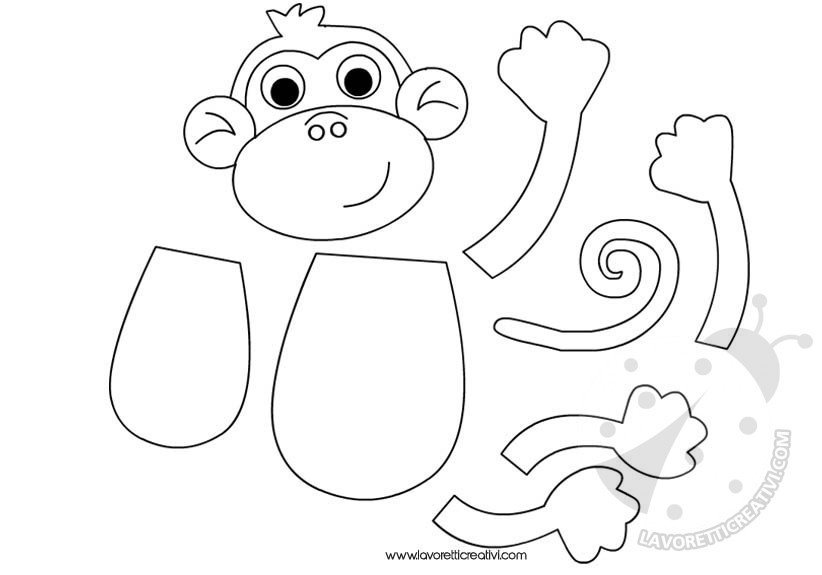 